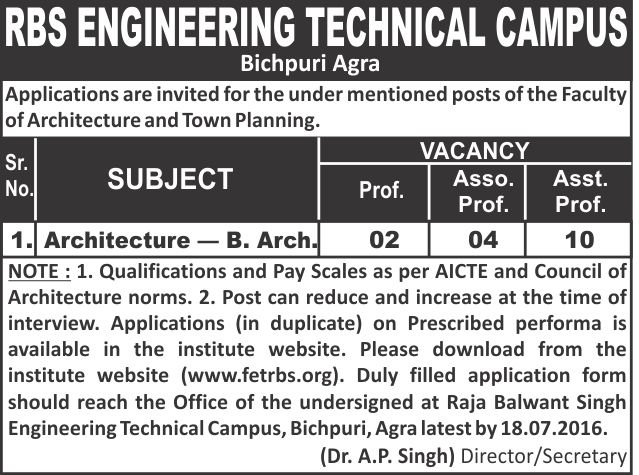 Form No………………………..RAJA BALWANT SINGH ENGINEERING TECHNICAL CAMPUSBICHPURI, AGRAFACULTY OF ARCHITECTURE & TOWN PLANNINGApplication for the post of _________________________________________________Name_________________________________________________________Father’s / Husband’s Name_______________________________________Date of Birth___________________________________________________Religion____________________________Caste______________________Permanent Address______________________________________________________________________________________________________________________________Telephone / Mobile Number :________________________________________________________E-mail______________________________________________________________________________Name of two referees 	(1)__________________________________________________________(2)___________________________________________________________Academic Qualification:Teaching Experience :Degree _______________________YearsPost graduate__________________YearsProfessional Experience:Brief Statement about research and publications (if any):Any additional remarks:Signature____________________Date_________________________Note :  Self Attested copies of the mark sheets, certificates and testimonials of all the examinations and experience certificates should be attached with the application.DUPLICATE COPYForm No………………………..RAJA BALWANT SINGH ENGINEERING TECHNICAL CAMPUSBICHPURI, AGRAFACULTY OF ARCHITECTURE & TOWN PLANNINGApplication for the post of _________________________________________________Name_________________________________________________________Father’s / Husband’s Name_______________________________________Date of Birth___________________________________________________Religion____________________________Caste______________________Permanent Address______________________________________________________________________________________________________________________________Telephone / Mobile Number :________________________________________________________E-Mail____________________________________________________________________________Name of two referees    (1)__________________________________________________________                                         (2)___________________________________________________________Academic Qualification:Teaching Experience :Degree _______________________YearsPost graduate__________________YearsProfessional Experience:Brief Statement about research and publications (if any):Any additional remarks:Signature____________________Date_________________________Note :  Self Attested copies of the mark sheets, certificates and testimonials of all the examinations and experience certificates should be attached with the application.Examination PassedYearsDivisionPercentage of MarksSubject OfferedName of University and the Institutions1.  High School2.  Intermediate3.  Degree4.  Post Graduate5.  ____________6.  ____________7.  ____________8.  ____________Name of EmployerDate of JoiningDate of LeavingNature of jobSalaryReason for leavingExamination PassedYearsDivisionPercentage of MarksSubject OfferedName of University and the Institutions1.  High School2.  Intermediate3.  Degree4.  Post Graduate5.  ____________6.  ____________7.  ____________8.  ____________Name of EmployerDate of JoiningDate of LeavingNature of jobSalaryReason for leaving